ФИНАНСОВОЕ УПРАВЛЕНИЕ АДМИНИСТРАЦИИ ДАЛЬНЕГОРСКОГО ГОРОДСКОГО ОКРУГА ПРИМОРСКОГО КРАЯПОЯСНИТЕЛЬНАЯ ЗАПИСКАк проекту решения Думы Дальнегорского городского округа о внесении изменений в решение о бюджете Дальнегорского городского округа на 2023 год и плановый период 2024 и 2025 годовВ соответствии со статьей 28 Устава Дальнегорского городского округа, Положения «О бюджетном процессе в Дальнегорском городском округе», Глава Дальнегорского городского округа направляет на рассмотрение Думы Дальнегорского городского округа проект решения Думы «О внесении изменений в решение Думы Дальнегорского городского округа «О бюджете Дальнегорского городского округа на 2023 год и плановый период 2024 и 2025 годов» (далее – проект). Настоящим проектом предлагается внести изменения показателей в основные характеристики бюджета Дальнегорского городского округа, утвержденные на 2023 год и плановый период 2024 и 2025 годов, с целью стимулирования роста налогового потенциала и качества планирования доходов бюджета в Дальнегорском городском округе за 2023 год, уточнения показателей доходов и расходов бюджета на сумму межбюджетных трансфертов целевого назначения, доведенных в установленном порядке до муниципального образования Дальнегорского городского округа, уточнения расходной части бюджета, связанной с реализацией вопросов местного значения и индексацией заработной платы.С учетом предлагаемых изменений показатели основных характеристик бюджета на 2023 год составят:– по доходам – 1 775 684 500,17 рублей, с учетом увеличения к утвержденному объему доходов на 59 897 395,51 рублей (по утвержденному решению – 1 715 787 104,66 рублей);– по расходам –  1 852 111 115,57 рублей, с учетом увеличения к утвержденному объему расходов на 48 586 074,12 рублей (по утвержденному решению – 1 803 525 041,45 рублей);– дефицит бюджета – 76 426 615,40 рублей, с уменьшением к утвержденному объему на 11 311 321,39 рублей (по утвержденному решению – 87 737 936,79 рублей).Уточнение показателей доходов бюджета города на 2023 год сформировалось за счет увеличения на 59 897,4 тыс. рублей объема налоговых и неналоговых доходов бюджета, по предложениям главных администраторов доходов бюджета, из них:- (+) 31 679,18 тыс. рублей составляют налоговые доходы;- (+) 28 218, 21551 тыс. рублей составляют безвозмездные поступления.Основные причины изменений показателей дохода бюджета: По налоговым доходам:- (+) 30 000,00 тыс. рублей – увеличение НДФЛ по согласованию с главным администратором доходов – МИФНС №16 по Приморскому краю в связи с положительной динамикой поступлений налога на доходы физических лиц за 7 месяцев, в размерах, превышающих планируемые объёмы поступлений;- (+) 1 679,18 тыс. рублей – увеличение дохода от уплаты акцизов по прогнозу МИФНС № 16, основанного на положительной динамике по поступлению доходов от уплаты акцизов, подлежащие распределению между бюджетами субъектов Российской Федерации и местными бюджетами с учетом установленных дифференцированных нормативов отчислений в местные бюджеты (по нормативам, установленным федеральным законом о федеральном бюджете в целях формирования дорожных фондов субъектов Российской Федерации);По безвозмездным поступлениям:- по субсидиям в размере уменьшения на - 1 237,05798 тыс. рублей, из них:- (-) 1  262,65502 тыс. рублей – уменьшение МБТ, выделенных из краевого бюджета в виде субсидии на реализацию проектов инициативного бюджетирования по направлению «Твой проект», на основании Постановления правительства Приморского края от 13.07.2023 № 481-пп «О внесении изменений в постановление Правительства Приморского края от 24 января 2023 года № 25-пп «Об утверждении распределения субсидий из краевого бюджета бюджетам муниципальных образований Приморского края на реализацию проектов инициативного бюджетирования по направлению "Твой проект" на 2023 год», уведомления Министерства финансов ПК о предоставлении (изменении) субсидии, субвенции, иного межбюджетного трансферта, имеющего целевое назначение от 14.07.2023 № 752/125, связанное с образовавшейся экономией в результате конкурсных процедур при заключении контрактов (договоров) по направлению «Твой проект»;- (+) 25,59704 тыс. рублей – увеличение МБТ, выделенных из краевого бюджета в виде субсидии на обеспечение граждан твердым топливом, на основании Закона Приморского края от 26.07.2023 № 388-КЗ «О внесении изменений в Закон Приморского края "О краевом бюджете на 2023 год и плановый период 2024 и 2025 годов", уведомления Министерства жилищно-коммунального хозяйства ПК о предоставлении (изменении) субсидии, субвенции, иного межбюджетного трансферта, имеющего целевое назначение от 28.07.2023 № 286, по заявке администрации Дальнегорского городского округа на дополнительный объем субсидии для обеспечение граждан твердым топливом;- по субвенциям в размере увеличения на 17 969,96737 тыс. рублей, из них:- (+) 34,177 тыс. рублей – увеличение МБТ, выделенных из краевого бюджета в виде единой субвенции на реализацию отдельных государственных полномочий по созданию административных комиссий и комиссий по делам несовершеннолетних, на основании Закона Приморского края от 26.07.2023 № 388-КЗ «О внесении изменений в Закон Приморского края "О краевом бюджете на 2023 год и плановый период 2024 и 2025 годов", уведомления Министерства финансов ПК о предоставлении (изменении) субсидии, субвенции, иного межбюджетного трансферта, имеющего целевое назначение от 27.07.2023 № 752/160;- (+) 15,266 тыс. рублей – увеличение МБТ, выделенных из краевого бюджета в виде субвенции на осуществление отдельных государственных полномочий по государственному управлению охраной труда, на основании Закона Приморского края от 26.07.2023 № 388-КЗ «О внесении изменений в Закон Приморского края "О краевом бюджете на 2023 год и плановый период 2024 и 2025 годов", уведомления Министерства труда и социальной политики ПК о предоставлении (изменении) субсидии, субвенции, иного межбюджетного трансферта, имеющего целевое назначение от 27.07.2023 № 63М;- (+) 11,24437 тыс. рублей – увеличение МБТ, выделенных из краевого бюджета в виде субвенции на осуществление государственных полномочий по регистрации и учёту граждан, имеющих право на получение жилищных субсидий в связи с переселением из районов Крайнего Севера и приравненных к ним местностей, на основании Закона Приморского края от 26.07.2023 № 388-КЗ «О внесении изменений в Закон Приморского края "О краевом бюджете на 2023 год и плановый период 2024 и 2025 годов", уведомления Министерства жилищно-коммунального хозяйства ПК о предоставлении (изменении) субсидии, субвенции, иного межбюджетного трансферта, имеющего целевое назначение от 28.07.2023 № 312;- (+) 44,945 тыс. рублей – увеличение МБТ, выделенных из краевого бюджета в виде субвенции на реализацию государственных полномочий органов опеки и попечительства в отношении несовершеннолетних, на основании Закона Приморского края от 26.07.2023 № 388-КЗ «О внесении изменений в Закон Приморского края "О краевом бюджете на 2023 год и плановый период 2024 и 2025 годов", уведомления Министерства образования ПК о предоставлении (изменении) субсидии, субвенции, иного межбюджетного трансферта, имеющего целевое назначение от 28.07.2023 № 759/592; - (+) 6,421 тыс. рублей – увеличение МБТ, выделенных из краевого бюджета в виде субвенции на реализацию полномочий Российской Федерации на государственную регистрацию актов гражданского состояния, на основании Закона Приморского края от 26.07.2023 № 388-КЗ «О внесении изменений в Закон Приморского края "О краевом бюджете на 2023 год и плановый период 2024 и 2025 годов", уведомления Департамента ЗАГС по ПК о предоставлении (изменении) субсидии, субвенции, иного межбюджетного трансферта, имеющего целевое назначение от 31.07.2023 № 7/5;- (+) 10 564,893 тыс. рублей – увеличение МБТ, выделенных из краевого бюджета в виде субвенции на обеспечение государственных гарантий реализации прав на получение общедоступного и бесплатного дошкольного образования в муниципальных дошкольных образовательных организациях, на основании Закона Приморского края от 26.07.2023 № 388-КЗ «О внесении изменений в Закон Приморского края "О краевом бюджете на 2023 год и плановый период 2024 и 2025 годов", уведомления Министерства образования ПК о предоставлении (изменении) субсидии, субвенции, иного межбюджетного трансферта, имеющего целевое назначение от 28.07.2023 № 759/590;- (+) 7 293,021 тыс. рублей – увеличение МБТ, выделенных из краевого бюджета в виде субвенции на обеспечение государственных гарантий реализации прав на получение общедоступного и бесплатного дошкольного, начального общего, основного общего, среднего общего, дополнительного образования детей в муниципальных общеобразовательных организациях, на основании Закона Приморского края от 26.07.2023 № 388-КЗ «О внесении изменений в Закон Приморского края "О краевом бюджете на 2023 год и плановый период 2024 и 2025 годов", уведомления Министерства образования ПК о предоставлении (изменении) субсидии, субвенции, иного межбюджетного трансферта, имеющего целевое назначение от 28.07.2023 № 759/591;- по грантам в размере увеличения на 11 485,30612 тыс. рублей, из них:- (+) 11 485,30612 тыс. рублей – увеличение МБТ, выделенных из краевого бюджета в виде гранта в целях поддержки проектов, инициируемых жителями муниципальных образований, по решению вопросов местного значения, на основании Постановления правительства Приморского края от 26.07.2023 № 508-пп «Об утверждении распределения иных межбюджетных трансфертов из краевого бюджета на выплату грантов бюджетам муниципальных образований Приморского края в целях поддержки проектов, инициируемых жителями муниципальных образований Приморского края, по решению вопросов местного значения в 2023 году», уведомления Министерства финансов ПК о предоставлении (изменении) субсидии, субвенции, иного межбюджетного трансферта, имеющего целевое назначение от 27.07.2023 № 789/20, на основании заявки администрации Дальнегорского городского округа об рассмотрении 13 проектов инициативных групп Дальнегорского городского округа.Сверхплановые доходы распределены по направлениям расходов в соответствии с ходатайствами главных распорядителей бюджета Дальнегорского городского округа, согласованных Главой Дальнегорского городского округа. Изменение показателей расходов бюджета на текущий год сформировалось за счет:- увеличения межбюджетных трансфертов на 28 218,21551 тыс. рублей;- перемещения показателей в пределах утвержденных ассигнований;- дополнительного финансового обеспечения на расходы бюджетных учреждений в размере 20 367,85861 тыс. рублей, по ходатайствам главных распорядителей бюджетных средств Дальнегорского городского округа (далее – ГРБС).Уточнение показателей расходов за счет увеличения межбюджетных трансфертов (далее - МБТ) в размере 28 218,21551 тыс. рублей по целевому направлению распределены по следующим ГРБС:- Администрация Дальнегорского городского округа – увеличение МБТ в размере 11 622,95653 тыс. рублей, из них:- (+) 25,59704 тыс. рублей на обеспечение граждан твердым топливом (дровами), осуществляемые на условиях софинансирования за счет средств краевого бюджета;- (+) 34,177 тыс. рублей на реализацию отдельных государственных полномочий по созданию административных комиссий и комиссий по делам несовершеннолетних;- (+) 15,266 тыс. рублей на осуществление отдельных государственных полномочий по государственному управлению охраной труда;- (+) 11,24437 тыс. рублей на осуществление государственных полномочий по регистрации и учёту граждан, имеющих право на получение жилищных субсидий в связи с переселением из районов Крайнего Севера и приравненных к ним местностей;- (+) 44,945 тыс. рублей на реализацию отдельных государственных полномочий органов опеки и попечительства в отношении несовершеннолетних;- (+) 6,421 тыс. рублей на реализацию полномочий Российской Федерации на государственную регистрацию актов гражданского состояния за счет средств краевого бюджета;- (+) 11 485,30612 тыс. рублей на поддержку проектов, инициируемых жителями муниципальных образований, по решению вопросов местного значения по направлению благоустройства территории ДГО;- Управление образования администрации Дальнегорского городского округа – увеличение МБТ в размере 16 728,41398 тыс. рублей, из них:- (-) 589,50 тыс. рублей, предусмотренных на реализацию проекта инициативного бюджетирования по направлению «Твой проект» «Проект «Счастливое детство - наша цель!» на условиях софинансирования за счет средств краевого бюджета;- (-) 540,00002 тыс. рублей, предусмотренных на реализацию проекта инициативного бюджетирования по направлению «Твой проект» «Детский сад – территория творчества и развития» на условиях софинансирования за счет средств краевого бюджета;- (+) 10 564,893 тыс. рублей на обеспечение государственных гарантий реализации прав на получение общедоступного и бесплатного дошкольного образования в муниципальных дошкольных образовательных организациях;- (+) 7 293,021 тыс. рублей на обеспечение государственных гарантий реализации прав на получение общедоступного и бесплатного дошкольного, начального общего, основного общего, среднего общего, дополнительного образования детей в муниципальных общеобразовательных организациях;- Управление культуры, спорта и молодежной политики администрации Дальнегорского городского округа – уменьшение МБТ в размере 133,155 тыс. рублей, из них:- (-) 133,155 тыс. рублей, предусмотренных на реализацию проекта инициативного бюджетирования по направлению «Твой проект» «Молодежное пространство» на условиях софинансирования за счет средств краевого бюджета.Уточнение показателей расходов за счет перемещения показателей (перераспределение бюджетных ассигнований) в пределах утвержденных ассигнований по предложениям следующих ГРБС:  - Администрация Дальнегорского городского округа: - из резервного фонда администрации Дальнегорского городского округа выделены бюджетные ассигнования в сумме 1 188,76 тыс. рублей, из них: 300,00 тыс. рублей на оказание единовременной материальной помощи семьям военнослужащих, погибших в ходе специальной военной операции; 598,40 тыс. рублей на услуги по предоставлению транспортных средств, с целью размещения и распространения на них информации о контрактной службе в ВС РФ; 146,48 тыс. рублей на организацию похорон военнослужащего, погибшего в ходе специальной военной операции; 143,88 тыс. рублей на компенсацию расходов, связанных с перевозкой граждан, подлежащих призыву на военную службу по мобилизации и других лиц, желающих участвовать в специальной военной операции; - бюджетные ассигнования, предусмотренные на исполнение расходов, связанных с исполнением решений, принятых судебными органами в сумме 259,01432 тыс. рублей перераспределены между видами расходов на оплату задолженности по коммунальным услугам, образовавшейся в результате оформления выморочного жилья;- бюджетные ассигнования, предусмотренные на обеспечение деятельности МКУ «Обслуживающее учреждение» в части закупки товаров, работ и услуг в сумме 86,0 тыс. рублей, перераспределены на выплату компенсации проезда к месту проведения отпуска и обратно;- бюджетные ассигнования, предусмотренные на ликвидацию несанкционированных свалок на территории Дальнегорского городского округа в сумме 700,0 тыс. рублей, в части муниципальной программы «Охрана окружающей среды» перераспределены на выполнение работ по подготовке сметной документации на проведение капитального ремонта объектов сооружения: Водохранилище «Нежданка» и Водозаборная башня г. Дальнегорск в части дополнительного обследования водозаборной башни (разрушения бетонных конструкций);- бюджетные ассигнования, предусмотренные на приобретение автомобилей в сумме 2 294,69437 тыс. рублей - образовавшееся экономия, по результатам проведения конкурсных процедур при закупке автобуса, перераспределены на обеспечение деятельности МКУ «Обслуживающее учреждение»: на уплату налога за негативное воздействие на окружающую среду в сумме 494,69437 тыс. рублей и на подготовку площадей для складирования твердых коммунальных отходов в сумме 1 800,00 тыс. рублей; - Управление образования администрации Дальнегорского городского округа: - бюджетные ассигнования, предусмотренные на обеспечение деятельности дошкольных учреждений в сумме 1 613,027 тыс. рублей перераспределены между видами расходов на текущий ремонт МДОБУ "ЦРР - д/с № 2" в связи с ликвидацией МДОБУ "Детский сад № 8 "Ручеек"; - Управлением культуры, спорта и молодежной политики администрации Дальнегорского городского округа: - бюджетные ассигнования, предусмотренные на обеспечение деятельности спортивных учреждений перенаправлены на обеспечение деятельности дополнительного образования (спортивных школ) в сумме 16 868, 64239 тыс. рублей и перераспределены между подразделами бюджетной классификации;- бюджетные ассигнования, предусмотренные на государственную поддержку организаций, входящих в систему спортивной подготовки в сумме 957,29309 тыс. рублей, перераспределены между подразделами бюджетной классификации;- Управлением муниципального имущества администрации Дальнегорского городского округа, перераспределены следующие бюджетные ассигнования: - бюджетные ассигнования, предусмотренные на проведение аудиторской проверки бухгалтерской (финансовой) отчетности муниципальных унитарных предприятий в сумме 89,7 тыс. рублей - образовавшееся экономия, по результатам проведения конкурсных процедур и бюджетные ассигнования, предусмотренные на осуществление функций по управлению и отсутствием необходимости в реализации госпошлины до конца 2023 года в сумме 3 018,50 рублей, перераспределены на обеспечение деятельности управления муниципального имущества администрации Дальнегорского городского округа в части приобретения основных средств и материалов.Уточнение показателей расходов за счет дополнительного финансового обеспечения на расходы бюджетных учреждений в размере 20 367,85861 тыс. рублей сформированы по ходатайствам следующих ГРБС:- Администрация Дальнегорского городского округа – увеличение в размере 1 987,17297 тыс. рублей, из них:- (+) 100,11001 тыс. рублей на мероприятия по благоустройству дворовых территорий в части проведение ценовой экспертизы для подготовки проектно-сметной документации;- (+) 816,112 тыс. рублей на фонд оплаты труда (далее – ФОТ) администрации ДГО, в связи с дополнительно планируемой с 01.10.2023 индексацией должностных окладов муниципальных служащих, ежемесячного денежного вознаграждения;- (+) 1 070,95096 тыс. рублей на ФОТ МКУ «Обслуживающее учреждение», подведомственного учреждения администрации ДГО, в связи с дополнительно планируемой индексацией окладов сотрудников;- Управление образования администрации Дальнегорского городского округа – увеличение в размере 3 222,42243 тыс. рублей, из них:- (-) 5,95455 тыс. рублей, предусмотренных на реализацию проекта инициативного бюджетирования по направлению «Твой проект» «Проект «Счастливое детство - наша цель!» на условиях софинансирования за счет средств местного бюджета;- (-) 5,45455 тыс. рублей, предусмотренных на реализацию проекта инициативного бюджетирования по направлению «Твой проект» «Детский сад – территория творчества и развития» на условиях софинансирования за счет средств местного бюджета;- (+) 299,00 тыс. рублей на текущий ремонт крыши здания МДОБУ № 7 (с.Каменка);- (+) 60,3918 тыс. рублей на ФОТ муниципальных служащих управления образования администрации ДГО, в связи с дополнительно планируемой с 01.10.2023 индексацией должностных окладов муниципальных служащих; - (+) 2 890,58973 тыс. рублей на ФОТ немуниципальных служащих управления образования администрации ДГО, из них: 2 656,49595 тыс. рублей на страховые взносы и 234,09378 тыс. рублей в связи с дополнительно планируемой с 01.10.2023 индексацией окладов; - (-) 16,150 тыс. рублей, предусмотренных в части муниципальной программы «Обеспечение оздоровления и отдыха детей» по возмещению расходов, связанных с пребыванием в лагерях с дневным посещением детей участников специальной военной операции; - Управление культуры, спорта и молодежной политики администрации Дальнегорского городского округа – увеличение в размере 9 334,46819 тыс. рублей, из них:- (-) 1,345 тыс. рублей, предусмотренных на реализацию проекта инициативного бюджетирования по направлению «Твой проект» «Молодежное пространство» на условиях софинансирования за счет средств местного бюджета;- (+) 15,00 тыс. рублей на мероприятия по сохранению объектов культурного наследия, в части подготовки проектно-сметной документации на установку двух мемориальных досок с указанием участников локальных войн, погибших при исполнении служебного долга, на фасаде крыльца здания центра детского творчества, расположенного по адресу: г. Дальнегорск, Проспекту 50 лет Октября, 49);- (+) 150,000 тыс. рублей на оформление подписки периодического издания для библиотеки, с целью обеспечения деятельности библиотек; - (+) 894,500 тыс. рублей на организацию и проведение общегородских мероприятий, посвященных к «Дню города»; - (+) 6 388,5983 тыс. рублей на муниципальное задание бюджетным учреждениям спортивных школ, в связи с изменением целевого показателя уровня заработной платы до 56 970,4 руб., образовавшегося в результате перевода работников, имеющих квалификационную категорию тренер на должность тренера-преподавателя;- (+) 67,15879 тыс. рублей на ФОТ муниципальных служащих управления культуры, спорта и молодежной политики администрации ДГО, в связи с дополнительно планируемой с 01.10.2023 индексацией должностных окладов муниципальных служащих;- (+) 1 820,5561 тыс. рублей на ФОТ немуниципальных служащих управления культуры, спорта и молодежной политики администрации ДГО, из них: 1 682,1328 тыс. рублей на страховые взносы и 138,4233 тыс. рублей в связи с дополнительно планируемой с 01.10.2023 индексацией окладов; - Управление муниципального имущества администрации Дальнегорского городского округа – увеличение в размере 5 239,49411 тыс. рублей, из них:- (+) 5 045,73671 тыс. рублей на текущий ремонт четырех помещений муниципального жилищного фонда для распределения жилых помещений педагогам, переехавшим в Дальнегорский городской округ с целью их трудоустройства, как мотивация привлечения педагогов на территорию Дальнегорский городской округа;- (+) 193,7574 тыс. рублей на ФОТ муниципальных служащих управления муниципального имущества администрации ДГО, в связи с дополнительно планируемой с 01.10.2023 индексацией должностных окладов муниципальных служащих; - Финансовое управление администрации Дальнегорского городского округа – увеличение в размере 301,87158 тыс. рублей, из них:- (+) 301,87158 тыс. рублей на ФОТ муниципальных служащих финансового управления администрации ДГО, в связи с дополнительно планируемой с 01.10.2023 индексацией должностных окладов муниципальных служащих;- Дума Дальнегорского городского округа – увеличение в размере 32,42933 тыс. рублей, из них:- (+) 32,42933 тыс. рублей на ФОТ председателя Думы ДГО, в связи с дополнительно планируемой с 01.10.2023 индексацией денежного вознаграждения;- Контрольно-счетная палата Дальнегорского городского округа – увеличение в размере 250,0 тыс. рублей, из них:- (+) 250,0 тыс. рублей на ФОТ КСП ДГО, в том числе: 294,0 тыс. рублей в связи с дополнительно планируемой с 01.10.2023 индексацией должностных окладов муниципальных служащих, ежемесячного денежного вознаграждения и уменьшения на 44,0 тыс. рублей экономии, образовавшейся в результате конкурсных процедур по закупкам.Основными финансовоёмкими направлениями дополнительного финансового обеспечения являются расходы на оплату труда (+ 31,9 млн.руб), из них: в связи с изменением целевого показателя уровня заработной платы с 51 371 руб. на 56 970,4 руб., образовавшегося в результате перевода работников, имеющих квалификационную категорию тренер на должность тренера-преподавателя (+ 6,4 млн.руб.), с индексацией с 01.10.2023 заработной платы на 10,9% вместо 5,5% (+ 3,2 млн, руб.), с увеличением расходов на страховые взносы (+ 4,3 млн.руб.), с увеличением субвенций на переданные пономочия (+18,0 млн.руб.); ремонт жилых помещений для расселения педагогов и ремонт крыши бюджетного учреждения (+ 5,3 млн.руб.); на организацию и проведение общегородского мероприятия, посвященного к дню города (+ 0,9 млн.руб.). Изменение размера индексации заработной платы с предусмотренного 1,055 на 1,109 связано с увеличением прогнозного значения среднемесячной заработной платы в пределах темпа роста к фактическому значению среднемесячного дохода от трудовой деятельности за 2022 год, установленного распоряжением Правительства Приморского края от 27.07.2023 № 501-рп «О внесении изменения в распоряжение Правительства Приморского края от 28.12.2020 № 623-рп «Об установлении прогнозных значений среднемесячной начисленной заработной платы наемных работников в организациях, у индивидуальных предпринимателей и физических лиц в Приморском крае», также имеются дополнительные налоговые доходы, которые планируется направить на индексирование заработной платы в размере 1,109.В связи с увеличением доходной части бюджета Дальнегорского городского округа дефицит бюджета на 2023 год уменьшен на 11 311 321,39 рублей и составляет 76 426 615,40 рублей. Источником покрытия дефицита бюджета является остаток денежных средств на едином счете бюджета Дальнегорского городского округа по состоянию на 01.01.2023.Изменения показателей, указанных в настоящей пояснительной записке, подлежат внесению изменений в приложения к проекту решения:- приложение № 1 «Источники внутреннего финансирования дефицита бюджета Дальнегорского городского округа на 2023 год и плановый период 2024 и 2025 годов»;- приложение № 3 «Объем доходов бюджета Дальнегорского городского округа на 2023 год и плановый период 2024 и 2025 годов»;- приложение № 4 «Объем межбюджетных трансфертов, получаемых бюджетом Дальнегорского городского округа из других бюджетов бюджетной системы на 2023 год и плановый период 2024 и 2025 годов»;- приложение № 5 «Распределение бюджетных ассигнований из бюджета Дальнегорского городского округа по разделам, подразделам, целевым статьям, группам видов расходов бюджета Дальнегорского городского округа на 2023 год и плановый период 2024 и 2025 годов»;- приложение № 6 «Распределение бюджетных ассигнований из бюджета Дальнегорского городского округа по целевым статьям муниципальным программам и непрограммным направлениям деятельности, группам видов расходов классификации расходов бюджетов на 2023 год и плановый период 2024 и 2025 годов»;- приложение № 7 «Распределение бюджетных ассигнований из бюджета Дальнегорского городского округа по разделам, подразделам, целевым статьям и группам видов расходов в ведомственной структуре расходов бюджета на 2023 год и плановый период 2024 и 2025 годов»;Кроме того, проектом предлагается внести в текстовую часть проекта решения следующие изменения:- в пункте 26 заменить цифры с «1,055» на «1,109».Предложенная корректировка бюджета Дальнегорского городского округа на 2023 год и плановый период соответствует требованиям Бюджетного кодекса Российской Федерации и Положению «О бюджетном процессе в Дальнегорском городском округе». Начальник финансового управления                                                          Е.С. Поленок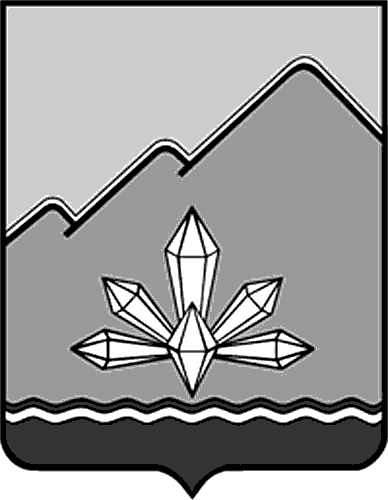 